Industrial SF™
Standard [IND SF Standard]BackrestFully Upholstered Dual Curve Backrest15.5" wide by 13.5" highArmsClick here to view optionsSeatHigh Resilient Polyurethane FoamSeat Pan 18.5" wide by 17" deepOptions:Memory Foam Seat [EA]Extra small seat - 17.5"W x 15.5"D (Trigger Adjustable T-arms [TATA] recommended with this option) [XSS]Standard Non-Airflow Seat (20â€w x 19â€d) [LS]ergoCentric+Guard Sealed Seat (includes under seat pan) [EGUSS]Plastic Back Cap II (Fabric Upholstery) [PBCIIF]Triple Density Foam Seat (Adds 1/4" to seat width and depth) [TDF]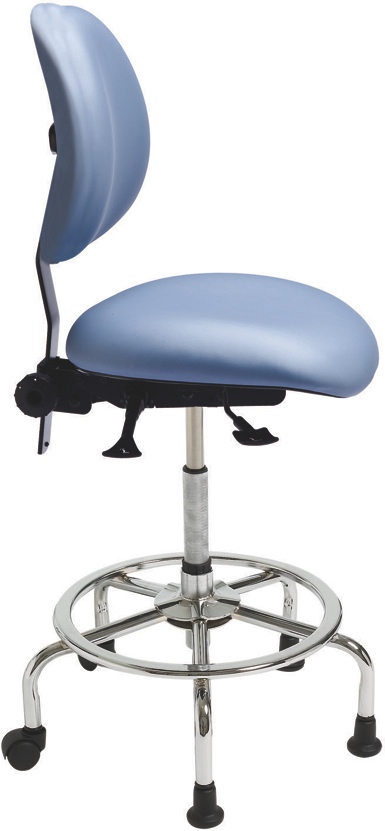 Standard MechanismBack Angle AdjustmentBack Height AdjustmentBack PivotPneumatic Lift 
(Seat Height)200 mm Knurled Pneumatic 
Lift, Dual Height Adjustment 
System (seat height 7.5" of 
adjustment between 21"- 33.5")Base/Glides/Casters 26" Multi-level Spider Base with Durable Urethane Coating½" Industrial GlidesFootrests 3", 6.5", 9", 12" highOptions: 22" Chrome 22 Base has an 18" oval tube footring built in for durability [C22] 30" Diameter Flat Bi-level Footrest (30"W x 20.5"H) [30FBLFR] Nylon Casters (adds 1.5" to seat height) [NC] Urethane Casters (adds 1.5" to seat height) [UC] Single Wheel Casters (adds 1.5" to seat height) [SW] Single Wheel Urethane Casters (adds 1.5" to seat height) [SWU] Lock-on Urethane Casters (adds 1.5" to seat height) [LON] Lock-off urethane casters (adds 1.5" to seat height) [LOF] 1/2" Flat Glides [HG] 2 1/4" Glides (adds 1.5" to seat height) [2G]UpholsteryChair in vinyl, fabric or ergoCentric+GuardAdditional OptionsBack Trim [BT]Cal. 133 [Cal133]Anti Static (Available in fabric and vinyl only) [ANTISTATIC]Class 100 Cleanroom (only available in vinyl) [CRPACK]Height Adjustable Footring [ERGOFR]